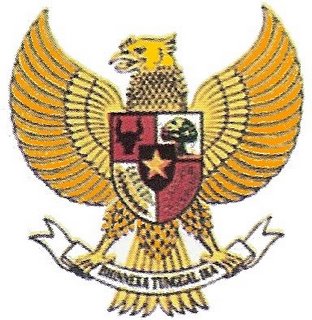 BUPATI SUMBAWASAMBUTAN BUPATI SUMBAWA Pada AcaraKUNJUNGAN KERJA DAN SILATURRAHMI KOMANDANKOREM 162/WIRA BHAKTI DI KABUPATEN SUMBAWA  Rabu, 27 Juli 2022Jam : 10.00 WitaDi Aula H. Madilaoe ADT Lantai IIIKantor Bupati Sumbawa--------------------------------------------------------------------BISMILLAHIRRAHMANIRRAHIMASSALAMU’ALAIKUM WAR. WABSELAMAT PAGI, SALAM SEJAHTERA BAGI KITA SEMUAYANG SAYA HORMATI :KOMANDAN KOREM 162/WIRA BHAKTI, BAPAK BRIGJEN TNI SUDARWO ARIS NURCAHYO, S.SOS., MM BESERTA IBU KETUA PERSIT KARTIKA CHANDRA KIRANA KOORCAB REM 162/WIRA BHAKTI;PIMPINAN DAN ANGGOTA DPRD KABUPATEN SUMBAWA;REKAN-REKAN ANGGOTA FORUM KOORDINASI PIMPINAN DAERAH KABUPATEN SUMBAWA;PARA KEPALA PERANGKAT DAERAH LINGKUP PEMERINTAH KABUPATEN SUMBAWA;KOMANDAM KODIM 1607/SUMBAWA BESERTA JAJARAN;KETUA PERSIT KARTIKA CHANDRA KIRANA CABANG XXVI KODIM 1607/SUMBAWA BESERTA JAJARAN;PARA SESEPUH MASYARAKAT, TOKOH AGAMA, TOKOH ADAT, TOKOH WANITA, DAN TOKOH PEMUDA;SINGKATNYA, HADIRIN SEKALIAN YANG BERBAHAGIA.    SELAKU INSAN YANG BERIMAN DAN BERTAQWA KEPADA ALLAH SWT, TUHAN YANG MAHA ESA, MARILAH SEJENAK KITA TUNDUKKAN HATI KITA UNTUK MEMANJATKAN PUJI DAN SYUKUR KE HADIRAT ALLAH SWT, KARENA ATAS LIMPAHAN RAHMAT, TAUFIQ DAN HIDAYAH-NYA, KITA SEMUA BERKESEMPATAN HADIR DI TEMPAT INI DALAM RANGKA MENYAMBUT KUNJUNGAN KERJA DAN SILATURRAHIM KOMANDAN KOREM 162/WIRA BHAKTI, BAPAK BRIGJEN TNI SUDARWO ARIS NURCAHYO, S.SOS., MM, DI KABUPATEN SUMBAWA.  SHALAWAT DAN SALAM SEMOGA SELALU TERCURAH KEPADA NABI BESAR MUHAMMAD SAW YANG TELAH DIUTUS OLEH ALLAH SWT UNTUK MEMBAWA RAHMAT BAGI SELURUH ALAM. SEMOGA RAHMAT ALLAH ITU SENANTIASA MAMPU KITA SYUKURI, ANTARA LAIN DENGAN TETAP MENJALIN SILATURRAHIM DI ANTARA SESAMA.BAPAK DANREM DAN HADIRIN SEKALIAN YANG BERBAHAGIA, PADA HARI INI, KAMI MERASA GEMBIRA MENDAPAT KUNJUNGAN KERJA DARI BAPAK DANREM 162/WIRA BHAKTI BESERTA ROMBONGAN DI KABUPATEN SUMBAWA. UNTUK ITU, KAMI MENYAMPAIKAN SELAMAT DATANG SEKALIGUS SALAM KENAL KEPADA BAPAK DANREM, SELAMAT DATANG DI DAERAH KAMI YANG SAAT INI TENGAH BERBENAH MEWUJUDKAN “SUMBAWA GEMILANG YANG BERKEADABAN”. MESKI INI ADALAH KUNJUNGAN PERTAMA BAPAK DANREM DI DAERAH KAMI, NAMUN KAMI SANGAT BERHARAP, FREKUENSI KUNJUNGAN INI AKAN BERTAMBAH SETELAH BAPAK MENGENAL LEBIH DEKAT KONDISI DAERAH KAMI YANG MEMILIKI CUKUP BANYAK KEUNIKAN BUDAYA SERTA POTENSI SUMBER DAYA ALAM YANG SANGAT PROSPEKTIF UNTUK DIKEMBANGKAN.SEBAGAI SALAH SATU DARI SEPULUH KABUPATEN/KOTA DI PROVINSI NTB YANG MEMILIKI WILAYAH TERLUAS, KABUPATEN SUMBAWA MEMILIKI LUAS WILAYAH SEBESAR 11.556,44 KM2 (45,52% DARI LUAS PROVINSI NTB). SECARA ADMINISTRATIF, KABUPATEN SUMBAWA TERBAGI KE DALAM 24 KECAMATAN, 157 DESA DAN 8 KELURAHAN. DARI 24 WILAYAH KECAMATAN TERSEBUT, TERDAPAT 18 KECAMATAN YANG MEMILIKI WILAYAH PESISIR, DAN 63 DESA/KELURAHAN PESISIR. ADAPUN PENDUDUK KABUPATEN SUMBAWA MENURUT DATA TERKINI SEBANYAK 514.063 JIWA.DALAM HAL KONDUSIFITAS DAERAH, ALHAMDULILLAH KABUPATEN SUMBAWA MERUPAKAN KABUPATEN YANG CUKUP KONDUSIF DI PROVINSI NUSA TENGGARA BARAT. MESKIPUN WARGA KABUPATEN SUMBAWA BERASAL DARI ETNIS YANG BERAGAM, NAMUN SAMPAI SAAT INI TETAP KOKOH DALAM SEMANGAT KEBERSAMAAN DAN SALING MENGHARGAI DALAM PAYUNG NEGARA KESATUAN REPUBLIK INDONESIA. PROSES AKULTURASI BUDAYA ANTAR PENDUDUK MENJADI PEREKAT YANG MENGUATKAN PERSAUDARAAN DI DAERAH INI.BAPAK DANREM DAN HADIRIN SEKALIAN YANG BERBAHAGIA,PERLU KAMI SAMPAIKAN BAHWA BARU-BARU INI DAERAH KAMI TELAH SUKSES MENJADI TUAN RUMAH EVENT INTERNASIONAL, “MOTOCROSS GRAND PRIX (MXGP) OF INDONESIA SAMOTA SUMBAWA 2022” YANG DIGELAR PADA TANGGAL 24-26 JUNI LALU. KAMI BERSYUKUR, EVENT YANG UNTUK PERTAMA KALINYA DISELENGGARAKAN DI SUMBAWA DAN NTB INI TELAH MAMPU MEMBERIKAN DAMPAK NILAI PRODUKSI DAERAH YANG CUKUP SIGNIFIKAN BAGI KABUPATEN SUMBAWA, YAKNI MENCAPAI 134,21 MILYAR RUPIAH. BAHKAN EVENT YANG DISAKSIKAN OLEH SEKITAR 55 RIBU PENONTON DARI DALAM DAN LUAR NEGERI INI, JUGA MENDAPAT PENILAIAN YANG SANGAT BAIK DARI MEDIA NASIONAL MAUPUN INTERNASIONAL.  KAMI MENYAMPAIKAN PENGHARGAAN DAN TERIMA KASIH KEPADA SEMUA PIHAK YANG TELAH BERKONTRIBUSI MENYUKSESKAN “MXGP SAMOTA 2022”. KEHADIRAN MXGP SAMOTA 2022 INI TELAH MEMBERIKAN MULTIPLIER EFFECT MULAI DARI EKONOMI, PARIWISATA, OLAHRAGA, HINGGA RE-BRANDING KABUPATEN SUMBAWA. BAHKAN MXGP SAMOTA 2022 TELAH MENJADI ENTRY POINT BAGI KEBANGKITAN PEREKONOMIAN MASYARAKAT KABUPATEN SUMBAWA PASCA PANDEMI. INSYA ALLAH SUKSESNYA PENYELENGGARAAN MXGP SAMOTA 2022 INI, DAPAT MENJADI PENGALAMAN BERHARGA BAGI KAMI UNTUK MENGGELAR EVENT-EVENT SELANJUTNYA, ANTARA LAIN KEJUARAAN NASIONAL MOTOCROSS PADA BULAN SEPETEMBER 2022 SERTA MXGP SAMOTA 2023 PADA BULAN JUNI 2023 MENDATANG.BAPAK DANREM DAN HADIRIN SEKALIAN YANG BERBAHAGIA,TERKAIT PENANGANAN PANDEMI COVID-19 DI KABUPATEN SUMBAWA, ALHAMDULILLAH KAMI BERSYUKUR DAN BERTERIMA KASIH KEPADA SELURUH ELEMEN MASYARAKAT KABUPATEN SUMBAWA, BERKAT SINERGI DAN KERJASAMA YANG SOLID, DAERAH INI BISA MELEWATI MASA-MASA SULIT AKIBAT PANDEMI COVID-19, TERMASUK BERHASIL MERAIH BERBAGAI CAPAIAN POSITIF, DITANDAI DENGAN NOL KASUS POSITIF COVID-19 SERTA CAPAIAN VAKSINASI YANG MENGGEMBIRAKAN. TENTUNYA HAL INI MEMBERIKAN GAIRAH TERSENDIRI BAGI KAMI, BAIK PEMERINTAH DAERAH MAUPUN MASYARAKAT, UNTUK BANGKIT MERAJUT ASA, MENGGESA LANGKAH, DEMI TERWUJUDNYA “SUMBAWA GEMILANG YANG BERKEADABAN”.BAPAK DANREM DAN HADIRIN SEKALIAN YANG BERBAHAGIA,DEMIKIANLAH BEBERAPA HAL YANG DAPAT KAMI SAMPAIKAN PADA KESEMPATAN INI, KAMI BERHARAP, MUDAH MUDAHAN KUNJUNGAN KERJA BAPAK DANREM BESERTA ROMBONGAN DI KABUPATEN SUMBAWA PADA HARI INI, MENJADI BAGIAN DARI UPAYA MENYATUKAN GERAK LANGKAH KITA BERSAMA, DALAM MENJAGA, MEMBANGUN DAN MEMAJUKAN DAERAH DAN BANGSA YANG KITA CINTAI INI. SELANJUTNYA KEPADA BAPAK KOMANDAN KOREM 162/WIRA BHAKTI, KAMI MOHON BERKENAN UNTUK DAPAT MEMBERIKAN SAMBUTAN DAN ARAHAN PADA KESEMPATAN YANG BERBAHAGIA INI. SEKIAN DAN TERIMA KASIH, MOHON MAAF ATAS SEGALA KEKURANGANNYA. Wabillahittaufiq Wal Hidayah, Wassalamu’alaikum War. Wab.        BUPATI SUMBAWA,                               DRS. H. MAHMUD ABDULLAH